中国石油大学实验室管理处实验室安全检查发现问题整改通知书材料科学与工程学院：根据实验室安全检查工作的部署，学校安全督导组成员于2022年4月22日对你单位进行了实验室安全现场检查，共发现了17个整改项（见附件1）。请逐一对照、分析原因、采取有效措施实施整改，并于2022年5月12日前提交整改报告（格式见附件2）。实验室管理处                                                             2022年4月29日附件1：中国石油大学（华东）实验室安全检查发现问题汇总表单位名称：材料科学与工程学院                           检查时间： 2022年4月22日　　检查人：中国石油大学（华东）实验室安全工作小组                            签收人：               附件2：实验室安全现场检查整改报告单  位：                    编写人：                    审核人：                    年  月  日实验室安全检查整改表单位名称：                                                    时间：     年   月    日序号实验室名称房间号问题事实描述对应图片备注1特种楼C101-1031.实验室杂乱需整理。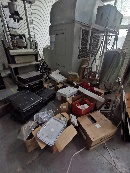 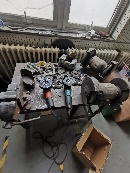 1特种楼C101-1032.使用多种转动设备未见防护。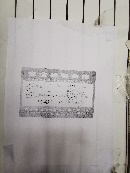 1特种楼C101-1033.行吊灯亮，学生说有同学使用无特种设备操作证，行吊检验过期。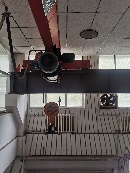 2基础楼C2051.防护用品过期，且种类少。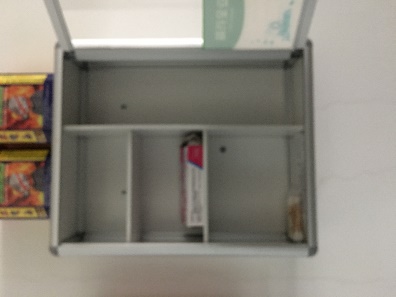 3工科楼E0212-02141.插排串联。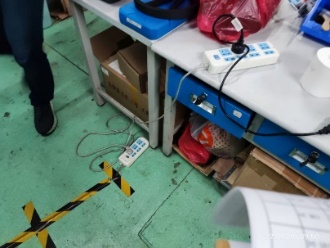 3工科楼E0212-02142.干燥箱附近放有较多杂物。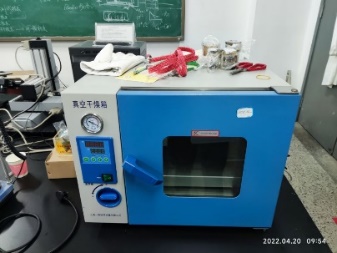 4工科楼E0352-E03541.气瓶未固定。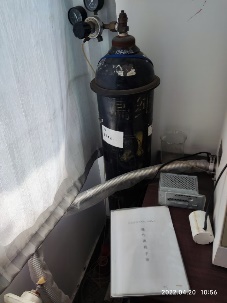 4工科楼E0352-E03542.吹风机使用后未及时拔出。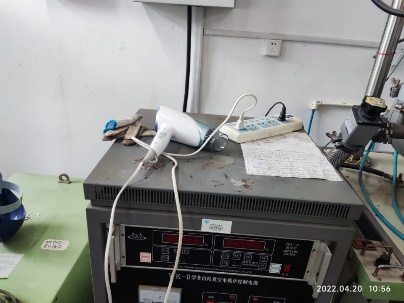 5工科楼E0361-E03631.大量危废未处置，危废区缺少标识。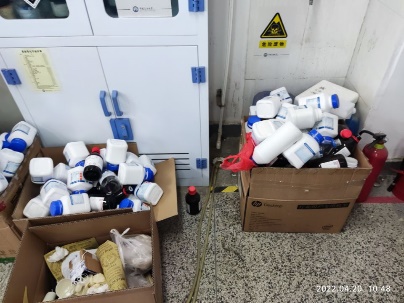 5工科楼E0361-E03632.双锁柜未锁，使用台账记录内容不全。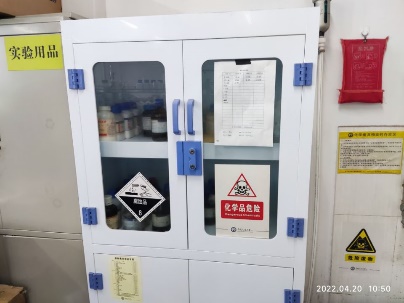 5工科楼E0361-E03633.实验台面较杂乱。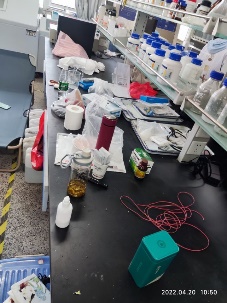 6工科楼E03701. 吹风机使用后未及时拔出。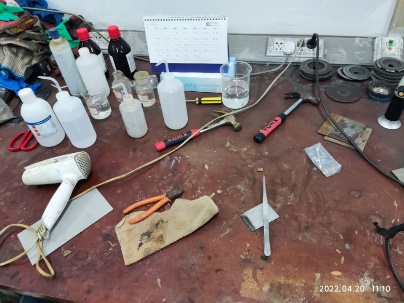 6工科楼E03702.硝酸等危化品缺少台账，未放置于耐腐蚀的双锁柜中。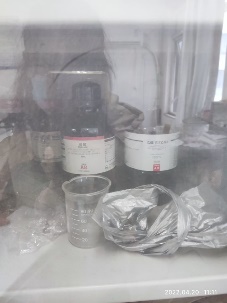 7工科楼E04461.吹风机处于连电状态。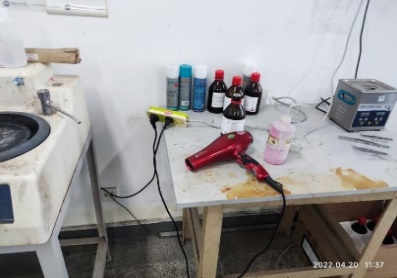 8工科楼E0450-E04521.气瓶缺少防震圈。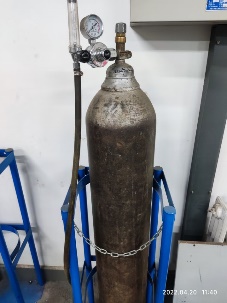 9工科楼E04581.通风柜柜门不使用时未放下。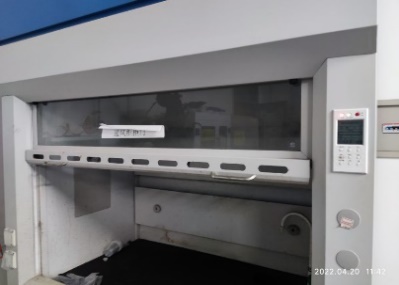 9工科楼E04582.干燥箱未放置在耐高温台面上。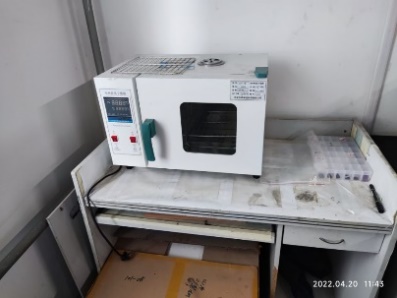 序号实验室名称房间号问题事实描述对应图片整改后图片整改措施及结果备注